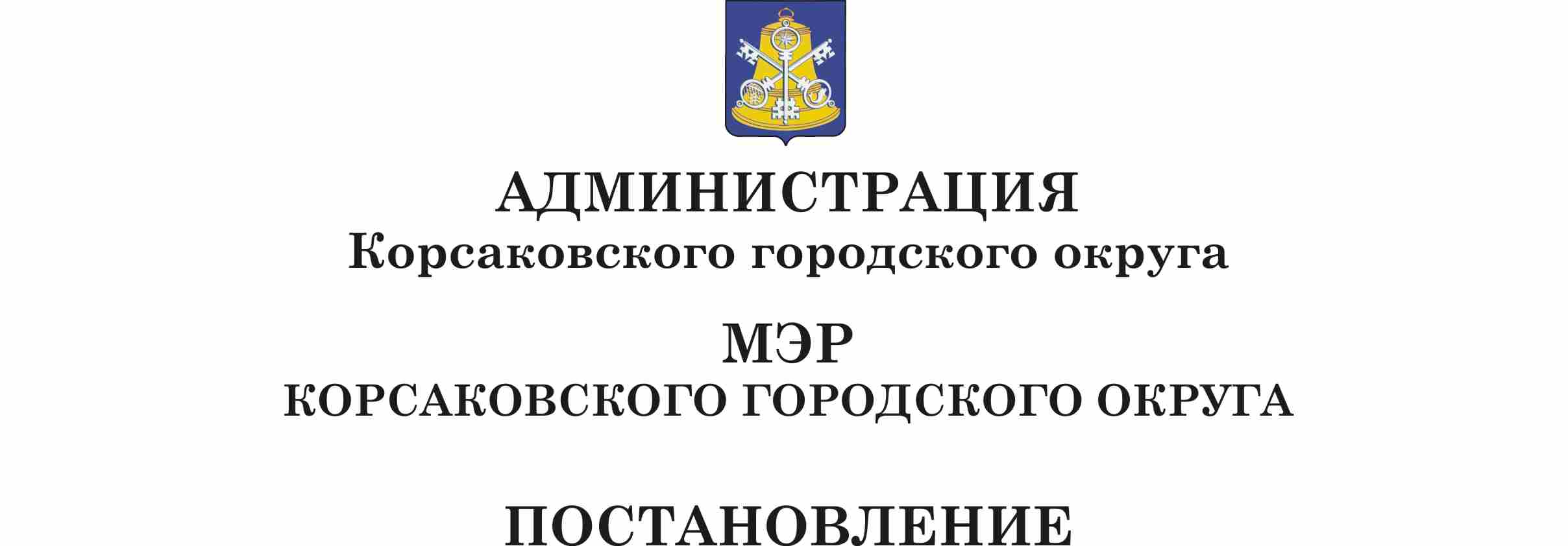 От  24.12.2012  №  1635	В соответствии со статьей 16 Федерального закона от 06.10.2003 № 131-ФЗ «Об общих принципах организации местного самоуправления в Российской Федерации»,  в целях создания условий для успешного развития потенциала молодёжи и её эффективной самореализации в интересах социально-экономического, общественно-политического и культурного развития Корсаковского городского округа ПОСТАНОВЛЯЮ:Утвердить муниципальную целевую программу «Молодёжная политика в  Корсаковском городском округе на 2013-2015 годы» (прилагается).Опубликовать настоящее постановление в газете «Восход» и разместить на официальном сайте администрации Корсаковского городского округа в сети «Интернет».МэрКорсаковского городского округа							Л.Б. МудроваУТВЕРЖДЕНАпостановлением мэраКорсаковского городского округаот  24.12.2012  №  1635Муниципальная целевая программа «Молодёжная политика в  Корсаковском городском округе на 2013-2015 годы»Раздел 1. Паспорт ПрограммыРаздел 2. Содержание проблемы и обоснование необходимости решения её программно-целевым методомНа территории Корсаковского городского округа с 2010 по 2012 год осуществлялась реализация  муниципальной целевой программы «Молодёжная политика в Корсаковском районе на 2010-2012 годы». Программа реализована в полном объёме. В ходе реализации Плана мероприятий муниципальной целевой программы «Молодёжная политика в Корсаковском районе на 2010-2012 годы»  (далее – Программа) наблюдалось повышение общественной активности молодёжи и увеличение количества участников молодёжных мероприятий. Например, в 2010-2011 годах по инициативе молодёжи г. Корсакова проведены фестивали молодёжных субкультур, в 2012 году проведена молодёжная творческая программа «Здравствуй, лето!». В таких проектах, как молодёжный образовательный форум «СелиСах», «Сахалинская студенческая весна», «Спорт против подворотни», увеличивается количество участников из среды активной молодёжи. В мероприятиях: конкурс социального рисунка, военно-спортивная эстафета среди допризывной молодёжи  и др. принимали участие более 1000 человек – молодёжь Корсаковского городского округа, в том числе, молодые люди, находящиеся в трудной жизненной ситуации. В период 2010-2012 годов отмечалась активизация деятельности молодёжных общественных объединений различной направленности, увеличение количества молодёжи Корсаковского городского округа, вовлечённой в деятельность молодёжных организаций. Организованная в 2008 году молодёжная местная общественная организация «Союз Корсаковской молодёжи «46 параллель» в 2011 году значительно активизировала свою деятельность. Ни одно молодёжное мероприятие, проводимое на территории Корсаковского городского округа, не проводилось без участия активистов МОО «Союз Корсаковской молодёжи «46 параллель». В настоящее время указанная организация объединяет в своих рядах уже около 120 человек. На территории Корсаковского городского округа подростковый клуб «Мы вместе» осуществляет деятельность, направленную на пропаганду здорового образа жизни. Количество волонтёров, входящих в клуб, насчитывает около 20 человек, что в сравнении с 2011 годом на 5 человек больше. По данным управления министерства юстиции Российской Федерации по Сахалинской области в Корсаковском городском округе зарегистрировано 16 общественных организаций, из них 7 осуществляют работу с детьми и молодёжью. В феврале 2012 году зарегистрирована Корсаковская местная общественная организация «Детско-юношеский спортивный мотоклуб Мото Флай». В Корсаковском городском округе в летний период 2011 года  организованными формами отдыха и занятости было охвачено 7608  человек, в том числе находящихся в трудной жизненной ситуации – 498 человека, что составило 6,6 % от общего числа занятой молодёжи. Отделом по вопросам культуры, спорта и делам молодёжи департамента социального развития администрации Корсаковского городского округа создан банк данных о секциях, кружках, творческих коллективах, которые работают с детьми и молодёжью. Информация распространяется в среде детей и молодёжи. Однако, в настоящее время в молодёжной среде наблюдается ряд негативных тенденций и явлений:наблюдается пренебрежение к духовно-нравственным ценностям и  моральным нормам;низкий уровень вовлечённости молодёжи в общественно-политическую жизнь общества.Вместе с тем, молодёжь обладает значительным потенциалом, который используется не в полной мере: мобильностью, инициативностью, восприимчивостью к инновационным изменениям, новым технологиям, способностью противодействовать негативным явлениям.Перечисленные выше проблемы требуют системного решения. В настоящее время необходимо продолжить работу c молодёжью по вовлечению молодого поколения в жизнедеятельность Корсаковского городского округа, созданию необходимых условий для развёртывания сил и способностей молодых граждан,  реализации их творческого потенциала как в муниципальных, так и в областных проектах, а также продолжить работу по поддержке молодёжных объединений и организаций и оказанию информационно-методической помощи молодёжи. Муниципальная целевая программа на 2013-2015 годы направлена на продолжение работы с молодёжью программно-целевым методом.  Раздел 3. Программные мероприятияВ соответствии с поставленными целями и задачами программные мероприятия представлены в приложении к Программе и будут реализовываться по следующим направлениям:Развитие добровольческого и волонтёрского движения.Создание условий для гражданского, духовно-нравственного и военно-патриотического воспитания молодёжи.Пропаганда семейных ценностей.Организация досуга, отдыха и занятости детей и молодёжи.Поддержка одарённой, талантливой и творческой молодёжи.Формирование здорового образа жизни, профилактика асоциальных явлений в молодёжной среде.Поддержка деятельности молодёжных общественных организаций и объединений.Раздел 4. Ресурсное обеспечение В 2013-2015 годах источниками финансирования мероприятий настоящей Программы являются:- средства бюджета Корсаковского городского округа; - средства из внебюджетных источников (личные средства граждан, собственные и привлеченные средства предприятий, частные инвестиции).Объёмы финансирования Программы за счёт средств бюджета Корсаковского городского округа и внебюджетных источников носят прогнозный характер и подлежат ежегодному уточнению. Объёмы ассигнований за счёт средств местного бюджета подлежат корректировке в установленном порядке при формировании проекта местного бюджета на очередной финансовый год исходя, из возможностей доходной базы бюджета.Раздел 5. Механизм реализации ПрограммыРеализация Программы осуществляется путём выполнения программных мероприятий. Основным исполнителем мероприятий Программы является отдел по вопросам культуры, спорта и делам молодёжи департамента социального развития администрации Корсаковского городского округа. Раздел 6. Заключительная частьОперативное управление и текущий контроль за исполнением мероприятий настоящей  Программы осуществляет департамент социального развития администрации Корсаковского городского округа.Ответственные исполнители организуют выполнение мероприятий настоящей Программы, обеспечивают координацию действий исполнителей мероприятий настоящей Программы.Ответственные исполнители ежеквартально к 5 числу месяца, следующего за отчетным кварталом, предоставляют отчет в департамент социального развития администрации Корсаковского городского округа, содержащий следующие сведения:- общий объём средств, полученных на выполнение мероприятий настоящей Программы, фактический объём произведенных расходов;- перечень и объём выполненных мероприятий настоящей Программы и причины их невыполнения;- анализ причин несвоевременного выполнения мероприятий настоящей Программы.           Приложение к муниципальной целевой программе «Молодёжная политика в  Корсаковском городском округе на 2013-2015 годы», утверждённой постановление мэра Корсаковского  городского округа от  24.12.2012  №  1635Программные мероприятия муниципальной целевой программы«Молодёжная политика в Корсаковском городском округе на  2013-2015 годы»Об утверждении муниципальной целевой программы «Молодёжная политика в  Корсаковском городском округе на 2013-2015 годы»Наименование программыМуниципальная целевая программа «Молодёжная политика в  Корсаковском городском округе на  2013-2015 годы» (далее – Программа)Заказчик ПрограммыАдминистрация Корсаковского городского округаРазработчик ПрограммыДепартамент социального развития администрации Корсаковского городского округаЦель ПрограммыСоздание условий для успешного развития потенциала молодёжи и её эффективной самореализации в интересах социально-экономического, общественно-политического и культурного развития Корсаковского городского округаНаправления и задачи ПрограммыРазвитие добровольческого и волонтёрского движения:- вовлечение молодёжи Корсаковского городского округа в развитие добровольческого и волонтёрского движения;- организация мероприятий с участием добровольческих и волонтёрских общественных объединений. Создание условий для гражданского, духовно-нравственного и военно-патриотического воспитания молодежи:- вовлечение молодых людей в общественную деятельность, направленную на патриотическое воспитание;- организация мероприятий по военно-патриотическому воспитанию, работа с допризывной и призывной молодежью;- поддержка деятельности молодежных общественных объединений, направленной на гражданско-патриотическое и духовно-нравственное воспитание молодежи.3. Пропаганда семейных ценностей:     - популяризация семейных праздников;- участие   молодых   семей  в  общегородских,   областных мероприятиях. Организация досуга, отдыха и занятости молодёжи:- организация досуговых мероприятий для молодёжи; - привлечение молодёжи к участию в общегородских мероприятиях. Поддержка одарённой, талантливой и творческой молодёжи:- организация и проведение массовых мероприятий и акций, направленных на поддержку талантливой и одарённой молодёжи;- содействие развитию творческого потенциала и талантов молодёжи;- содействие участию талантливой и одарённой молодёжи Корсаковского городского округа в областных и региональных конкурсах, фестивалях, проектах.Формирование здорового образа жизни, профилактика асоциальных явлений в молодёжной среде:- организация акций и массовых мероприятий для молодёжи, направленных на пропаганду здорового образа жизни;- пропаганда здорового образа жизни среди молодёжи;- содействие участию молодёжи Корсаковского городского округа в областных и региональных акциях, конкурсах, фестивалях, проектах. Поддержка деятельности молодёжных общественных организаций и объединений:- содействие в оформлении и регистрации молодёжных общественных организаций и объединений;- информационное и методическое обеспечение молодёжных общественных организаций и объединений; - пропаганда и популяризация деятельности молодёжных общественных организаций, объединений, клубовСроки реализации ПрограммыПрограмма реализуется в течение 2013-2015 годовИсточники и объёмы финансирования ПрограммыФинансирование мероприятий настоящей Программы осуществляется за счёт бюджетных средств Корсаковского городского округа и внебюджетных источников.В 2013-2015 годах общий объём финансирования Программы составит:за счёт средств местного бюджета 2054,0 тыс. рублей, в том числе по годам: 2013 год – 650,0 тыс. рублей; 2014 год – 684,0 тыс. рублей;2015 год – 720,0 тыс. рублей,за счёт средств внебюджетных источников 300,0 тыс. рублей, в том числе по годам:2013 год – 100,0 тыс. рублей; 2014 год – 100,0 тыс. рублей;2015 год –100,0 тыс. рублейОжидаемые конечные результатыВ период реализации мероприятий настоящей Программы планируется увеличение количества молодёжи, вовлеченных в волонтерскую деятельность, до 100 человек.Ежегодное увеличение количества мероприятий военно-патриотической направленности не менее чем на 1 мероприятие,  повышение их качественного уровня.Увеличение количества молодых семей Корсаковского городского округа, принимающих участие в общегородских мероприятиях:2013 год – 9 семей;2014 год –  11 семей;2015 год –  15 семей.Увеличение количества реализуемых новаторских проектов по организации и проведению летнего отдыха молодёжи: в 2013 году – 10 проектов;в 2014 году – 12 проектов; в 2015 году – 14 проектов.Увеличение количества досуговых мероприятий для молодёжи:2013 год – 5 мероприятий;2014 год –  7 мероприятий;2015 год –  8 мероприятий. Увеличение количества молодёжи, привлечённой к участию в общегородских мероприятиях.Активизация творческой активности молодёжи, инновационной деятельности, увеличение количества творческих конкурсов и их участников: в 2013 году – 5 конкурсов;в 2014 году – 7 конкурсов; в 2015 году – 10 конкурсов.Увеличение количества участников акций и массовых мероприятий, направленных на пропаганду здорового образа жизни, профилактику асоциальных явлений в молодёжной среде:2013 год – на 10%;2014 год – на 15%; 2015 год – на 20%.Увеличение количества молодёжных общественных организаций и объединений:2013 год –  на 2 или не менее чем на 2;2014-2015 годы – на 2 или не менее чем на 2 Контроль за реализацией ПрограммыКонтроль за реализацией Программы осуществляет департамент социального развития администрации Корсаковского городского округаНаименование мероприятий201320132013201420142014201520152015Ответствен-ныеисполнителиНаименование мероприятийобъем финанси-рования,тыс. рублейместный бюджет,тыс. рублейвне-бюджет-ные источ-ники,тыс. рублейобъем финанси-рования,тыс. рублейместный бюджет,тыс. рублейвне-бюджет-ные источ-ники,тыс. рублейобъем финанси-рования,тыс. рублейместный бюджет,тыс. рублейвне-бюджет-ные источ-ники,тыс. рублейОтветствен-ныеисполнители1234567891011Развитие добровольческого и волонтёрского движенияРазвитие добровольческого и волонтёрского движенияРазвитие добровольческого и волонтёрского движенияРазвитие добровольческого и волонтёрского движенияРазвитие добровольческого и волонтёрского движенияРазвитие добровольческого и волонтёрского движенияРазвитие добровольческого и волонтёрского движенияРазвитие добровольческого и волонтёрского движенияРазвитие добровольческого и волонтёрского движенияРазвитие добровольческого и волонтёрского движенияРазвитие добровольческого и волонтёрского движения1.Проведение мероприятий, семинаров и тренингов с молодёжью с участием добровольцев и волонтёров.2. Акция «Добровольцы (волонтёры) - детям».3. Содействие развитию молодёжного доброволь-ческого и волонтёрского движения (приобретение атрибутики).4. Конкурс «Доброволец года».5. Другие мероприятия, направленные на развитие добровольческого и волонтёрского движения8,011,56,014,08,08,54,09,0-3,02,05,08,013,57,014,08,010,55,09,0-3,02,05,08,019,28,014,08,016,26,09,0-3,02,05,0Отдел повопросамкультуры,спорта и делам молодежидепартамента социального развитияИтого по разделу 39,529,510,042,532,510,049,239,210,0Создание условий для гражданского, духовно-нравственного и военно-патриотического воспитания молодежиСоздание условий для гражданского, духовно-нравственного и военно-патриотического воспитания молодежиСоздание условий для гражданского, духовно-нравственного и военно-патриотического воспитания молодежиСоздание условий для гражданского, духовно-нравственного и военно-патриотического воспитания молодежиСоздание условий для гражданского, духовно-нравственного и военно-патриотического воспитания молодежиСоздание условий для гражданского, духовно-нравственного и военно-патриотического воспитания молодежиСоздание условий для гражданского, духовно-нравственного и военно-патриотического воспитания молодежиСоздание условий для гражданского, духовно-нравственного и военно-патриотического воспитания молодежиСоздание условий для гражданского, духовно-нравственного и военно-патриотического воспитания молодежиСоздание условий для гражданского, духовно-нравственного и военно-патриотического воспитания молодежиОтдел повопросамкультуры,спорта и делам молодежидепартамента социального развития1. Участие молодёжи и молодёжных обществен-ных объединений и организаций в выездных конкурсах, акциях, конференциях.2. Военно-спортивная эстафета среди допризывной молодежи.3. Проводы молодежи в ряды военнослужащих.4. Восхождение на пик       им. А.П. Чехова.5. Торжественное вручение паспорта гражданина РФ.6. Другие мероприятия, направленные на создание условий для гражданского, духовно-нравственного и военно-патриотического воспитания молодежи11,519,528,019,014,07,515,524,015,010,04,04,04,04,04,012,020,5528,019,514,08,016,5524,015,510,04,04,04,04,04,012,020,5528,019,514,08,016,5524,015,510,04,04,04,04,04,0Отдел повопросамкультуры,спорта и делам молодежидепартамента социального развитияИтого по разделу 92,072,020,094,0574,0520,094,0574,0520,0Поддержка молодых семейПоддержка молодых семейПоддержка молодых семейПоддержка молодых семейПоддержка молодых семейПоддержка молодых семейПоддержка молодых семейПоддержка молодых семейПоддержка молодых семейПоддержка молодых семей1. День семьи (торжест-венное вручение молодым семьям свидетельств на приобретение жилья).2. Участие в конкурсах, акциях, конференциях (в том числе выездных), направленных на пропаганду семейных ценностей.3. Конкурс «Молодая семья года».4. Другие мероприятия, направленные на поддержку молодых семей8,07,565,08,07,555,0--10,010,08,065,010,08,055,0--10,010,08,065,010,08,055,0--10,0Отдел повопросамкультуры,спорта и делам молодежидепартамента социального развитияИтого по разделу80,570,510,083,073,010,083,073,010,0Организация досуга, отдыха и занятости детей и молодёжиОрганизация досуга, отдыха и занятости детей и молодёжиОрганизация досуга, отдыха и занятости детей и молодёжиОрганизация досуга, отдыха и занятости детей и молодёжиОрганизация досуга, отдыха и занятости детей и молодёжиОрганизация досуга, отдыха и занятости детей и молодёжиОрганизация досуга, отдыха и занятости детей и молодёжиОрганизация досуга, отдыха и занятости детей и молодёжиОрганизация досуга, отдыха и занятости детей и молодёжиОрганизация досуга, отдыха и занятости детей и молодёжиОтдел повопросамкультуры,спорта и делам молодежидепартамента социального развития1. Конкурс проектов (программ) среди образовательных учреждений Корсаковского городского округа по организации летнего отдыха, оздоровления и занятости молодёжи.2. День российской молодежи.3. Фестиваль молодёжных субкультур «Пульс».4. Акция «Зеленая планета», «Чистый берег».5. Другие мероприятия, направленные на организацию досуга, отдыха и занятости детей и молодёжи40,088,8529,528,030,078,8529,528,010,010,0--46,0121,029,536,536,0111,029,536,510,010,0--58,0141,029,532,548,0131,029,532,510,010,0--Отдел повопросамкультуры,спорта и делам молодежидепартамента социального развитияИтого по разделу 186,35166,3520,0233,0213,020,0261,0241,020,0Поддержка одарённой, талантливой и творческой молодёжиПоддержка одарённой, талантливой и творческой молодёжиПоддержка одарённой, талантливой и творческой молодёжиПоддержка одарённой, талантливой и творческой молодёжиПоддержка одарённой, талантливой и творческой молодёжиПоддержка одарённой, талантливой и творческой молодёжиПоддержка одарённой, талантливой и творческой молодёжиПоддержка одарённой, талантливой и творческой молодёжиПоддержка одарённой, талантливой и творческой молодёжиПоддержка одарённой, талантливой и творческой молодёжиОтдел повопросамкультуры,спорта и делам молодежидепартамента социального развития1. Участие в молодёжном образовательном форуме «СелиСах».2. Содействие участию талантливой молодёжи в областных и региональных фестивалях и конкурсах.3. Участие в областном фестивале «Сахалинская студенческая весна».4. Другие мероприятия, направленные на поддержку одарённой, талантливой и творческой молодёжи91,525,571,7591,525,551,75--20,060,526,574,7560,526,554,75--20,060,526,574,7560,526,554,75--20,0Отдел повопросамкультуры,спорта и делам молодежидепартамента социального развитияИтого по разделу 188,75168,7520,0161,75141,7520,0161,75141,7520,0Формирование здорового образа жизни, профилактика асоциальных явлений в молодёжной средеФормирование здорового образа жизни, профилактика асоциальных явлений в молодёжной средеФормирование здорового образа жизни, профилактика асоциальных явлений в молодёжной средеФормирование здорового образа жизни, профилактика асоциальных явлений в молодёжной средеФормирование здорового образа жизни, профилактика асоциальных явлений в молодёжной средеФормирование здорового образа жизни, профилактика асоциальных явлений в молодёжной средеФормирование здорового образа жизни, профилактика асоциальных явлений в молодёжной средеФормирование здорового образа жизни, профилактика асоциальных явлений в молодёжной средеФормирование здорового образа жизни, профилактика асоциальных явлений в молодёжной средеФормирование здорового образа жизни, профилактика асоциальных явлений в молодёжной средеОтдел повопросамкультуры,спорта и делам  молодежидепартамента социального развития1. Районные турниры среди дворовых команд по хоккею и футболу «Спорт против подворотни».2. Участие в областных этапах турниров среди дворовых команд по футболу и хоккею «Спорт против подворотни».3. Конкурс социального рисунка.4. Акция «Помнить, чтобы жить».5. Тренинги по формирова-нию здорового образа жизни.6. Другие мероприятия, направленные на формирование здорового образа жизни, профилактику асоциальных явлений в молодёжной среде47,048,28,012,512,027,048,28,012,512,020,0----47,050,210,013,012,027,050,210,013,012,020,0----47,050,210,013,012,027,050,210,013,012,020,0----Отдел повопросамкультуры,спорта и делам  молодежидепартамента социального развитияИтого по разделу127,7107,720,0132,2112,220,0132,2112,220,0Поддержка деятельности молодёжных общественных организаций и объединенийПоддержка деятельности молодёжных общественных организаций и объединенийПоддержка деятельности молодёжных общественных организаций и объединенийПоддержка деятельности молодёжных общественных организаций и объединенийПоддержка деятельности молодёжных общественных организаций и объединенийПоддержка деятельности молодёжных общественных организаций и объединенийПоддержка деятельности молодёжных общественных организаций и объединенийПоддержка деятельности молодёжных общественных организаций и объединенийПоддержка деятельности молодёжных общественных организаций и объединенийПоддержка деятельности молодёжных общественных организаций и объединенийОтдел повопросамкультуры,спорта и делам  молодежидепартамента социальногоразвития1. Содействие в оформлении и регистрации молодёжных общественных организаций и объединений.2. Изготовление баннеров тематическойнаправленности.8,06,28,06,2--8,06,28,06,2--8,06,28,06,2--Отдел повопросамкультуры,спорта и делам  молодежидепартамента социальногоразвития3. Подготовка и выпуск информационных материалов о молодёжных общественных организациях и объединениях.4. Выпуск информационных буклетов «Моё свободное время». 5. Другие мероприятия, направленные на поддержку деятельности молодёжных общественных организаций и объединений12,09,012,09,0--12,011,312,011,3--12,012,612,012,6--Отдел повопросамкультуры,спорта и делам  молодежидепартамента социальногоразвитияИтого по разделу 35,235,2-37,537,5-38,838,8-ВСЕГО ПО ПРОГРАММЕ:750,0650,0100,0784,0684,0100,0820,0720,0100,0